MENINGKATKAN KEMAMPUAN MENGENAL WARNA MELALUI METODE DISCOVERY PADA ANAK USIA DINI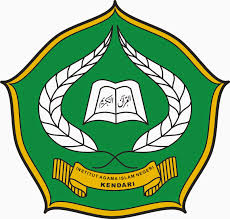 SKRIPSIDiajukan untuk Memenuhi Salah Satu Syarat Memperoleh Gelar Sarjana Pendidikan Pada Program Studi Pendidikan Agama IslamOLEH  :NENY SURYANI.BURHANUDDINNIM : KL. 14010101030FAKULTAS TARBIYAH DAN ILMU KEGURUANINSTITUT AGAMA ISLAM NEGERI (IAIN)KENDARI2016